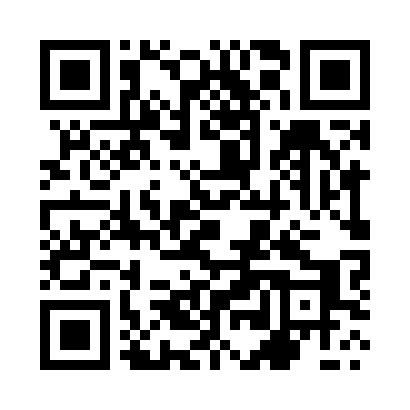 Prayer times for Iskrzyczyn, PolandWed 1 May 2024 - Fri 31 May 2024High Latitude Method: Angle Based RulePrayer Calculation Method: Muslim World LeagueAsar Calculation Method: HanafiPrayer times provided by https://www.salahtimes.comDateDayFajrSunriseDhuhrAsrMaghribIsha1Wed3:035:2112:425:478:0410:132Thu3:005:2012:425:488:0510:153Fri2:575:1812:425:498:0710:184Sat2:535:1612:425:508:0810:215Sun2:505:1412:425:518:1010:236Mon2:475:1312:425:528:1110:267Tue2:445:1112:425:538:1310:298Wed2:415:1012:425:548:1410:329Thu2:385:0812:415:558:1610:3510Fri2:345:0712:415:558:1710:3811Sat2:315:0512:415:568:1810:4012Sun2:285:0412:415:578:2010:4313Mon2:265:0212:415:588:2110:4614Tue2:255:0112:415:598:2310:4915Wed2:254:5912:416:008:2410:5016Thu2:244:5812:416:018:2610:5117Fri2:244:5712:416:018:2710:5118Sat2:234:5512:416:028:2810:5219Sun2:234:5412:426:038:3010:5320Mon2:224:5312:426:048:3110:5321Tue2:224:5212:426:048:3210:5422Wed2:214:5112:426:058:3310:5423Thu2:214:5012:426:068:3510:5524Fri2:214:4912:426:078:3610:5525Sat2:204:4712:426:078:3710:5626Sun2:204:4712:426:088:3810:5727Mon2:204:4612:426:098:3910:5728Tue2:194:4512:426:098:4110:5829Wed2:194:4412:436:108:4210:5830Thu2:194:4312:436:118:4310:5931Fri2:194:4212:436:118:4410:59